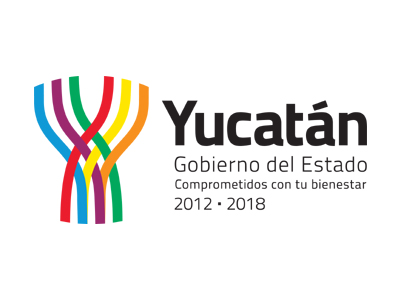 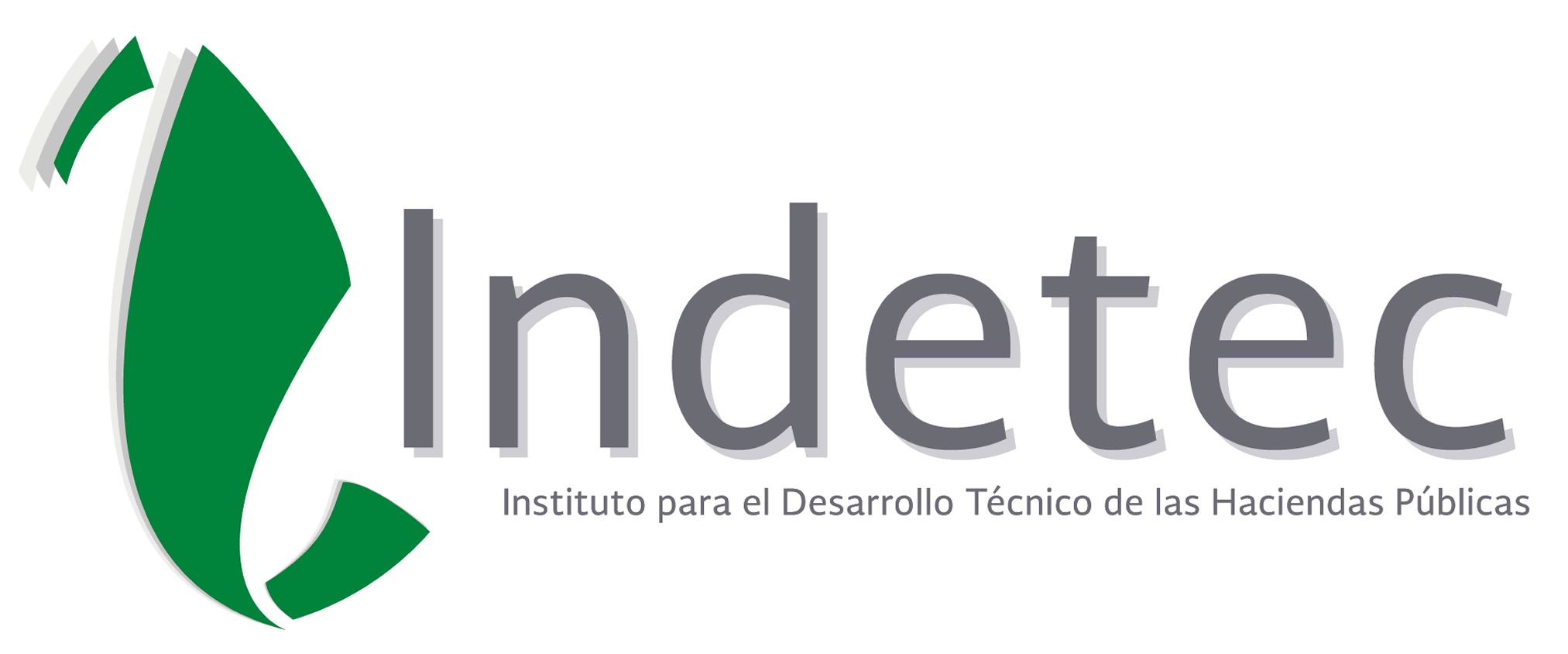 MARZO 2016RESUMEN EJECUTIVOLa evaluación es una herramienta técnica-metodológica que busca la eficiencia y la eficacia de las políticas públicas. El fin de este método es medir los efectos directos e indirectos que resultan de la implementación de Programas; puede ser cualitativa o cuantitativa, según el enfoque que se le establezca. En este sentido, la evaluación permitirá dar una mayor factibilidad y viabilidad “Ex ante, Ex dure y Ex post” de las acciones realizadas por las administraciones públicas.El Fondo de Aportaciones Múltiples (FAM) en su vertiente de Infraestructura Educativa Básica tiene como propósito la construcción, equipamiento y rehabilitación de infraestructura física de los niveles de educación básica y superior en su modalidad universitaria. La Secretaría de Educación del Gobierno del Estado de Yucatán es quien funge como dependencia coordinadora del Fondo, que por mandato de la Ley de Coordinación Fiscal (LCF) destina sus recursos a la construcción, equipamiento y rehabilitación de infraestructura física del nivel de educación básica, de acuerdo con las necesidades y en términos de lo establecido en la Ley.  La presente evaluación complementaria del desempeño del programa presupuestario que ejerce recursos del Fondo de Aportaciones Múltiples para la infraestructura básica (FAM) aborda los aspectos característicos del programa identificado como: “La población en edad escolar accede a la educación básica de manera Oportuna”, en sus apartados de: planeación estratégica; cobertura de atención; operación del fondo; administración financiera; y ejercicio de los recursos, exclusivamente en lo registrado para el ejercicio de 2014.  También se atiende a la normatividad federal y estatal en cuanto a la naturaleza de gasto que se tiene establecido para el programa. Así también, se observó que tanto el Fin como el Propósito del programa se encuentran alineados a los objetivos estratégicos del Plan Nacional de Desarrollo y del Plan Estatal de Desarrollo, dentro del eje de Educación con Calidad. El programa establece 5 bienes y servicios (Componentes) de la MIR que son los siguientes: Espacios educativos ofertados con calidad; espacios educativos adaptados a las Necesidades Educativas Especiales (NEE); docentes suficientes con asignación oportuna y capacitados en el tema de interculturalidad; material didáctico adecuado entregado a los diversos servicios educativos (interculturalidad y NEE); y aulas de cómputo entregadas.La evaluación destaca las definiciones de la población involucrada y aquella que recibe los bienes y servicios del programa como son: la población potencial que es el universo de alumnos de escuelas de educación básica pública en el estado; la población objetivo que son los alumnos de las escuelas de educación básica pública que presentan necesidades de construcción, ampliación y rehabilitación de espacios educativos; y la población atendida que son alumnos de las escuelas de educación básica pública que fueron beneficiadas con recursos del FAM básico.Se aprecia que el (FAM) se complementa con otros programas Estatales, que entregan bienes y servicios a los mismos beneficiarios; los propósitos de estos programas son los siguientes: “Los alumnos de educación básica desarrollan las competencias esperadas para continuar con su trayecto formativo en los siguientes niveles educativos”; “Los estudiantes concluyen la educación básica en el tiempo establecido”; y “Las personas egresadas de secundaria cuentan con servicios de educación media superior en su localidad o próximos a ella”.En esta evaluación, también se analiza la normatividad que refleja las atribuciones de la instancia ejecutora, como lo es el Instituto para el Desarrollo y Certificación de la Infraestructura Física Educativa de Yucatán (IDEFEY), el cual es un organismo público descentralizado y tiene entre otras responsabilidades la vigilancia en la aplicación de la norma en el ejercicio del recurso que contribuya al cumplimiento del objetivo estratégico correspondiente al Plan Estatal de Desarrollo para “Mejorar la calidad en el nivel de Educación Básica”. Se cuenta con los instrumentos y lineamientos para presentar la información de manera pública, siguiendo los criterios de la ley de transparencia y rendición de cuentas.ÍNDICEl. INTRODUCCIÓNDe acuerdo con el Sistema Nacional de Información Educativa (SNIE), en los últimos diez años el analfabetismo en Yucatán ha disminuido de 11.4% a 8.6%; de igual manera el grado promedio de escolaridad se ha incrementado de 7% a 8.4%. En el contexto nacional el estado ocupa el lugar 23 en analfabetismo y el lugar 25 en grado de escolaridad, es decir, que se encuentra entre los estados con mayor rezago educativo. El promedio estatal esconde diferencias a nivel municipal, ya que existen 39 municipios que tienen menos de 6 grados escolares, es decir, que en promedio, la población que habita esos municipios no ha concluido la primaria. Por el contrario, 67 municipios cuentan con primaria completa, pero únicamente la población de Mérida cumple con la educación obligatoria (primaria y secundaria), al tener 10.1 años de estudio promedio las personas de 15 años y más. De conformidad con el fundamento jurídico y los elementos que conforman el Programa Anual de Evaluación “PAE” 2015 de los Programas Presupuestarios Estatales y los Recursos Federales del Ramo 33, publicado el 30 de abril de 2015, el presente documento contiene el Reporte Final de Evaluación complementaria del programa de cobertura con equidad en Educación Básica, de acuerdo con lo establecido en los Términos de Referencia del PAE.Cabe mencionar que en 2014 hubo un reajuste de la estructura programática del Programa de Cobertura con Equidad en Educación Básica, por lo tanto no se cuenta con información histórica de éste. Objetivo general de la evaluación:Evaluar de forma sintética, el desempeño del programa “Cobertura con Equidad en Educación Básica”. Esta evaluación se basa en un formato homogéneo en el que se visualiza el avance en el cumplimiento de sus objetivos y metas programadas, a partir de una síntesis de información y mediante el análisis de indicadores de resultados y de gestión. Así también, analiza el grado de cumplimiento en la aplicación de los recursos en tiempo y forma de acuerdo con los objetivos para los cuales están destinados. Metodología:Cada tema consta de preguntas específicas, las cuales se respondieron mediante un esquema binario (Sí o No). Cada respuesta está fundamentada con el análisis de la evidencia documental y bases de datos correspondientes a los elementos evaluados, que sustenta y justifica los principales argumentos de cada una de las preguntas y temas analizados. Por tanto, en cada respuesta se justificó por qué se respondió de una u otra manera. Tanto la respuesta binaria a la pregunta y el análisis de la misma, como las referencias documentales, son la base de este trabajo de evaluación.Cada una de las preguntas fue contestada en su totalidad (incluyendo la justificación y el análisis)  de acuerdo con los Términos de Referencia. Al inicio de la página se encuentra cada pregunta y su número de pregunta correspondiente. Las preguntas que no tienen respuestas binarias, marcadas con un asterisco (*) en los Términos de Referencia, están contestadas de acuerdo con el análisis sustentado en la documentación e información existente.Asimismo, se realizó un análisis de las principales fortalezas, retos y recomendaciones sugeridas para cada área de oportunidad identificada, en cada uno de los siete temas evaluados; al tiempo que se incluye un capítulo de conclusiones.Por su parte, los anexos conforman la evidencia examinada y la descripción general del Fondo, así como los datos de identificación del equipo de evaluación involucrado por parte de INDETEC.Con este proceso evaluativo se busca mejorar la gestión de los programas y así poder mejorar la gerencia social del estado Yucatán, generar más y mejores resultados, eficientar la utilización de los recursos y fortalecer la transparencia y rendición de cuentas, entre otros aspectos susceptibles de mejora que busquen la eficacia, eficiencia, economía, transparencia y honradez como lo señala el artículo 134 de la Constitución política de los Estados Unidos Mexicanos CPEUM.Il. CARACTERÍSTICAS DEL PROGRAMA Y DEL FONDOPresentar en un máximo de dos cuartillas, una breve descripción del Fondo que incluya el objetivo, los bienes y servicios que se distribuyen a través del mismo, las características de los beneficiarios, y los recursos financieros implicados en su ejecución.La Secretaría de Educación del Gobierno del Estado de Yucatán, quien funge como dependencia coordinadora del Fondo de Aportaciones Múltiples (FAM) Infraestructura Educativa, presenta la ficha técnica en la que se describen las Generalidades del Fondo. Este documento indica la etiqueta de gasto de los recursos, los cuales se destinan a la construcción, equipamiento y rehabilitación de infraestructura física del nivel de educación básica de acuerdo con las necesidades y en los términos en que lo establece la Ley de Coordinación Fiscal (LCF). En el mismo documento se establece como objetivo del Fondo: “Los recursos del FAM contribuyen a mejorar la situación de los servicios educativos instalados para la atención de la demanda de la educación básica, y en su caso a las nuevas necesidades que se presenten”.Respecto a los beneficiarios de los recursos del Fondo, define que éstos están contenidos en los siguientes niveles y modalidades de educación básica:Jardín de niños;Escuela de educación especial;Centro de desarrollo infantil;Centro de integración social;Centro de atención preventiva de educación preescolar;Centro coordinador indigenista;Primaria;Albergue;Secundaria general;Secundaria técnica;Escuelas de las bellas artes;Telesecundaria.Los bienes y servicios que entrega el programa presupuestario “Cobertura con Equidad en Educación Básica”, apoyado por el Fondo, están reflejados en la Matriz de Indicadores para Resultados (MIR), en la que se contemplan 5 Componentes (Bienes y/o Servicios): Espacios educativos ofertados con calidad; Espacios educativos adaptados; Docentes suficientes y capacitados;Material didáctico; yAulas de cómputo.  Los bienes y/o servicios que entrega el programa presupuestario apoyado por el Fondo, busca contribuir a nivel de Fin en la ampliación de oportunidades para el acceso a una educación de calidad en todos los tipos y niveles, así como en regiones, grupos sociales y étnicos. Asimismo, el objetivo del programa (Propósito) busca que la población en edad escolar cuente con educación básica oportuna. Cabe señalar que el Componente números 3, que son: “Docentes suficientes y capacitados” no entran en el gasto etiquetado del Fondo que se encuentra plasmado en la Ley de Coordinación Fiscal (construcción, equipamiento y rehabilitación).La Secretaria de Educación Pública, a través del Instituto Nacional de Infraestructura Física Educativa (INIFED) presenta la Guía Operativa del FAM en su vertiente de Infraestructura Educativa para la Construcción, Equipamiento, Mantenimiento y Rehabilitación de Infraestructura Física de Educación Básica 2014 con base en la Ley General de la Infraestructura Física Educativa, la Ley de Coordinación Fiscal y el Presupuesto de egresos.En resumen, el objetivo de este Fondo es mejorar la situación de los servicios educativos instalados para la atención de la demanda de la educación básica, y en su caso a las nuevas necesidades que se presenten, para ello su presupuesto asignado en el ejercicio fiscal 2014 fue de $233,497,886.00 para ejercerse en la Construcción, reparación, mantenimiento, rehabilitación y equipamiento de la infraestructura del nivel básico y universitario.2. ¿Cuál es el problema que se intenta resolver a través de los bienes y servicios que se ofertan por medio del Programa evaluado que ejerce recursos del Fondo?Para identificar el problema que se intenta resolver con la entrega de bienes y/o servicios (Componentes) ofertados en el programa financiado con recursos Fondo, se utilizó la Metodología del Marco Lógico (MML), como lo (señala) la normatividad vigente, principalmente en los lineamientos del Consejo Nacional de Armonización Contable (CONAC) que establecen la utilización de las siguientes etapas metodológicas: “Árbol de Problemas” (Causas y Efectos), “Árbol de Objetivos” (Medios y Fines), la “Transferencia de la Información a la Matriz del Marco Lógico” (Resumen Narrativo y Supuestos) y los Indicadores de Desempeño con sus medios de verificación para completar la Matriz de Indicadores para Resultados. En el sentido anterior, la problemática que se identificó en el “Árbol de Problema”, fue enviada por la dependencia coordinadora de la ejecución del Programa en los siguientes términos: “Falta de espacios y materiales educativos pertinentes al tema de interculturalidad y a las necesidades de la matrícula de educación básica, así como la falta de docentes asignados a las escuelas, en tiempo y forma”.La Ley de Coordinación Fiscal (LCF) y la Estrategia Programática del Presupuesto de Egresos de la Federación 2014, especifica que la utilización de los recursos del FAM en su vertiente de Infraestructura Educativa busca mejorar la situación de los servicios educativos instalados para la atención de la demanda de los diferentes niveles, y en su caso, nuevas necesidades que se requieran. 3. ¿La justificación es la adecuada? Es decir ¿La ejecución del Programa resuelve el problema?RESPUESTA: SÍLa Ley de Coordinación Fiscal y la Guía Operativa del FAM en su vertiente de Infraestructura Educativa para la Construcción, Equipamiento, Mantenimiento y Rehabilitación de Infraestructura Física de Educación Básica 2014 establecen el destino de los recursos. Para tales efectos, se establecen cuatro Componentes con estas características, lo que indica que sí, contribuye a mejorar la situación de los servicios educativos instalados para la atención de la demanda de los diferentes niveles, y en su caso, nuevas necesidades que se requieran.IIl. PLANEACIÓN ESTRATÉGICA 4. Completar el siguiente cuadro de texto:El Cuadro No. 1 muestra los objetivos, estrategias y líneas de acción de la Planeación Estratégica Nacional y la Estatal, así como lo Programas Sectoriales en la que se vinculan los objetivos del Programa Estatal para la Rehabilitación de la Infraestructura Física Educativa por la Secretaria de Educación de Yucatán (SEGEY), como apoyo a la educación del Estado de Yucatán. 5. Exponer y analizar, a través del siguiente Cuadro, los Programas Presupuestarios que incluyen entre sus componentes bienes y servicios, cuya fuente de financiamiento es el Fondo evaluado.RESPUESTA: Información obtenida en la Matriz de Indicadores de Resultados 2014 correspondiente al Programa: “Cobertura con equidad en educación básica” (Véase en el Cuadro No. 2).En el Convenio de Coordinación para la Construcción, Equipamiento y Rehabilitación de Espacios Públicos Educativos y Técnicos Administrativos de Infraestructura Básica por el Ejecutivo del Estado de Yucatán mediante la Secretaría de Educación otorgarán al Instituto para el Desarrollo y Certificación de la Infraestructura Física Educativa de Yucatán IDEFEY los recursos provenientes del Fondo de Aportaciones Múltiples FAM en su vertiente de Infraestructura Educativa con un total de $141, 322, 872.00 y éste a su vez llevará a cabo las licitaciones, contrataciones, supervisión y finiquito para la Construcción, Equipamiento y Rehabilitación de Espacios Públicos Educativos, lo cual corresponde a un 60.52% del recurso ejercido por el Programa. IV. COBERTURA DE ATENCIÓN6. Analizar y completar el Cuadro No. 3, considerando lo siguiente:La población potencial corresponde al total de la población o área de enfoque que presenta la necesidad y/o problema que justifica la existencia del Programa Presupuestario evaluado que ejerce recursos del Fondo  y por ende pudiera ser elegible para su atención. La población objetivo es aquella que el Programa tiene programado atender en un período dado de tiempo, pudiendo corresponder a la totalidad de la población potencial o a una parte de ella. La población atendida es aquella que recibió el beneficio y puede ser una parte o la totalidad de la población objetivo.RESPUESTA:No se cuenta con información precisa para realizar un análisis de datos entre ambos periodos; se sugiere definir y cuantificar el periodo 2013.7. ¿La población potencial y objetivo se encuentran claramente definidas?RESPUESTA: SÍEl gobierno de Yucatán, a través de su Sistema de Seguimiento a Obra Pública y el listado completo de obra, cuantifica las cifras correspondientes a la población potencial y objetivo; adicionalmente en la información de gabinete se encuentran definidas las poblaciones potencial y objetivo en los siguientes términos:La población potencial es el universo de alumnos de escuelas del educación básica pública en el estado; yLa población objetivo son los alumnos de las escuelas de educación básica pública que presentan necesidades de construcción, ampliación y rehabilitación de espacios educativos.  Derivado de lo anterior, el programa de “Cobertura con Equidad en Educación Básica” tiene una definición clara y precisa de su población potencial y población objetivo.8. ¿La población atendida corresponde a los beneficiarios o área de enfoque efectivamente atendidos?RESPUESTA: SÍ Según se muestra en el Sistema de Seguimiento a Obra Pública del Gobierno del Estado de Yucatán y en el listado completo de obra, el recurso se utilizó para mejorar la infraestructura de los planteles en sus distintos niveles (inicial, preescolar, primaria y secundaria). Para mayor visualización de las poblaciones véase el Cuadro No. 3 Variación de la Cobertura de Atención, donde se determina a la población potencial, población objetivo y población atendida del Programa 2014. V. INDICADORES9. Informe sobre los resultados de la ficha técnica de indicadores “PASH” (Portal Aplicativo de la SHCP).Completar el siguiente Cuadro No. 4 :RESPUESTA:En el Cuadro No. 4 se muestran los indicadores por ámbito de desempeño (Fin, Propósito, Componente y Actividad con base en la Metodología del Marco Lógico MML) de los años 2013 y 2014 del Portal Aplicativo de la Secretaría de Hacienda (PASH) del Sistema del Formato Único (SFU) para el gasto federalizado del estado de Yucatán. En este sentido, no se encontró evidencia documental que muestre seguimiento a cada indicador; solamente se localizaron los valores de las metas 2014, quedando sin dato las del año anterior (2013).Cabe señalar que para realizar un análisis comparativo exhaustivo de los años 2013 y 2014 se necesita evidencia empírica que muestre un punto de referencia y de análisis; se recomienda dar el seguimiento adecuado a los indicadores para poder observar los resultados e impactos en la sociedad por la entrega de los bienes y servicios y puedan ser comparados. 10. Cumplimiento a la Matriz de Indicadores para ResultadosNota para el evaluador: Analizar el avance de las metas asociadas a los indicadores de las Matrices del Programa Presupuestario evaluado que ejerce recursos del Fondo.RESPUESTA:En la Matriz de Indicadores para Resultados del Programa “Cobertura con Equidad en Educación Básica” se observa para el cuarto trimestre del 2014 (Véase el Cuadro No. 5 Cumplimiento a la Matriz de Indicadores para Resultados), que no se le dio seguimiento al Fin (Impacto) del Programa y al Componente número 5 “Aulas de Cómputo Entregadas”.Se recomienda darle el seguimiento a las metas del Fin, así como a los Componentes número 2 y 5 de la MIR; igualmente, mostrar el seguimiento trimestre por trimestre, ya que sólo se observó valores para el primero, segundo y cuarto trimestre. Adicionalmente, se recomienda elaborar indicadores para las actividades ejecutadas por el programa y así medir sus resultados. Vl. OPERACIÓN DEL FONDO11. Describir las atribuciones de la Dependencia para ejecutar los recursos del Fondo.RESPUESTA:La instancia ejecutora del Fondo en el estado de Yucatán es el Instituto para el Desarrollo y Certificación de la Infraestructura Física Educativa (IDEFEY) ente sectorizado a la Secretaria de Educación de Yucatán (SEGEY). El IDEFEY, es un organismo público descentralizado con personalidad jurídica y patrimonio propios que se encuentra regulado por el decreto 283/2015 publicado en el Diario Oficial de Yucatán. Entre sus atribuciones se encuentran: la construcción, rehabilitación, mantenimiento y equipamiento de los espacios educativos en el Estado, teniendo como objetivo la ejecución oportuna, eficiente y de calidad de los diferentes programas que ejecuta en coordinación con la SEGEY. 12. ¿Se identifica alguna complementariedad o sinergia con algún Programa Federal o Estatal?RESPUESTA: SÍSe identifican Programas Estatales y Federales, que presentan coincidencia en la población objetivo debido a que están dirigidos a “Alumnos de las escuelas de educación básica, media superior y superior del estado de Yucatán”. Ver Cuadro 6Cuadro No. 6Programas Estatales y Federales que se ComplementanSegún el PED de Yucatán, el objetivo que persigue el Programa de Cobertura con Equidad en Educación Básica es “Mejorar la Calidad en el nivel de Educación Básica, al cual también contribuyen los programas presupuestarios estatales, teniendo como variación el nivel educativo al que se aplican y sus componentes. En cuanto a los programas federales, su aplicación complementa al objetivo señalado, debido a que atiende a la misma población objetivo; sin embargo, los componentes que brinda son distintos. 13. Describir las Reglas de Operación asociadas al Programa y al Fondo El Fondo de Aportaciones Múltiples en su vertiente de Infraestructura Educativa cuenta con la “Guía Operativa para la Construcción, Equipamiento, Mantenimiento y Rehabilitación de Infraestructura Física de Educación Básica 2014” emitidos por el Instituto Nacional de Infraestructura Física Educativa INIFED. En esta Guía se regulan la definición de la población objetivo; la Operación del programa a través de los procesos de Planeación, programación, presupuestación, elaboración de expedientes técnicos, formulación de proyectos, contratación, ejecución y supervisión; así como el seguimiento técnico y administrativo, y la participación social.Relativo a lo anterior, las acciones que se realicen deben cumplir con los lineamientos de operación de los recursos del Ramo General 33 y el marco normativo que coadyuva al mandato constitucional del artículo 134.Cabe señalar que en el Programa “Cobertura con Equidad en Educación Básica” no se encontró evidencia empírica que muestre la utilización de reglas de operación.Se recomienda realizar unas reglas de operación del Programa que se adecue a los lineamientos para la operación del FAM Infraestructura Educativa y que cuente con las características mínimas mencionadas con anterioridad. Vll. ADMINISTRACIÓN FINANCIERA14. ¿Existe integración entre los distintos sistemas de información que conforman la administración financiera? ¿Cuáles son los sistemas?RESPUESTA: SÍEn la página de transparencia del estado de Yucatán se establecen los elementos para darle seguimiento a la administración e informar de manera oportuna y confiable las acciones de Gobierno. Para tales efectos, se cuenta con el Sistema Integral del Gobierno del Estado de Yucatán (SIGEY) el cual muestra y da seguimiento a la información financiera en las etapas de presupuestación, programación y control. También se cuenta con los siguientes sistemas de información:El Sistema de Seguimiento a Gabinete Sectorizado e Informe de Gobierno (SIGO);Sistema de Información y Gestión Educativa de Yucatán de la Secretaría de Educación de Yucatán (SEGEY);El Sistema de Formato Único (SFU) de la utilización de los recursos públicos federales.15. ¿El recurso ministrado se transfirió a las instancias ejecutoras en tiempo y forma? RESPUESTA: SÍEn el Convenio de Coordinación para la Construcción, Equipamiento y Rehabilitación de Espacios Públicos Educativos y Técnicos Administrativos de Infraestructura Básica se establece que se otorgarán al Instituto para el Desarrollo y Certificación de la Infraestructura Física Educativa de Yucatán IDEFEY los recursos provenientes del Fondo de Aportaciones Múltiples FAM en su vertiente de Infraestructura Educativa con un total de $141, 322, 872.00 para que el IDEFEY lleve a cabo las licitaciones, contrataciones, supervisión y finiquito para la Construcción, Equipamiento y Rehabilitación de Espacios Públicos Educativos.Para tales efectos, se entregó el recurso de la siguiente manera:$134, 322, 872.00 para la Construcción, Rehabilitación y/o Mantenimiento; y$7, 000,000.00 para Equipamiento de los espacios a construir.La ministración de los recursos al IDEFEY es realizada por parte de la Secretaría de Finanzas del Estado de Yucatán, quien a su vez recibe los recursos de la SHCP en las fechas que se observa en el Cuadro No. 7. Cuadro No. 7Calendario de Ministración de los Recursos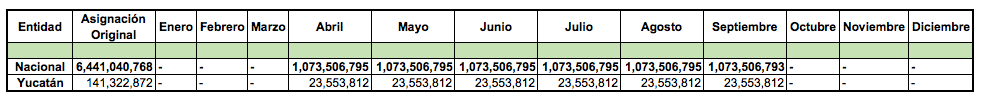 Fuente: Elaboración de INDETEC con base en el AVISO mediante el cual se da a conocer a los gobiernos de las entidades federativas la distribución y calendarización para la ministración durante el ejercicio fiscal de 2014, de los recursos correspondientes al Fondo de Aportaciones Múltiples, en sus componentes de Infraestructura Educativa Básica, Media Superior y Superior.Al interior de la información de gabinete proporcionada, se encontró evidencia de los oficios de ministración de los recursos de los meses de Abril-Diciembre, lo que demuestra que los recursos fueron entregados en tiempo y forma a la instancia ejecutora. 16. En caso de que los recursos no se apliquen en tiempo y forma, justificar el motivo o motivos por los cuales se presentan los subejercicios.RESPUESTA: Como se mencionó en la pregunta No. 15, se presentó información (recibos con montos y fechas de entrega de los recursos) mediante la cual demuestra la ministración en tiempo y forma de los recursos del FAM Infraestructura Educativa al IDEFEY. El avance físico financiero de las acciones realizadas con recursos del FAM en su vertiente de Infraestructura Educativa Tabla No. 1. Tabla No. 1Presupuesto utilizado en las obras y/o proyectos del FAM en su vertiente de Infraestructura Educativa.Se observa en la Tabla No. 1, que no se ejerció en su totalidad los recursos al cuarto trimestre del 2014. Sin embargo, se menciona que se tiene comprometido un total de $131, 354,512.24 del recurso para la Construcción, Rehabilitación y Equipamiento de espacios educativos. Cabe señalar que no se cuenta con la información suficiente para determinar los motivos por los cuales no se ejercicio en su totalidad los recursos en el ejercicio fiscal 2014 derivados del FAM en su vertiente de Infraestructura Educativa.17. ¿Se cumple con los ordenamientos de normatividad aplicable en materia de información de resultados y financiera, en tiempo y forma?RESPUESTA: SÍComo se menciona en las preguntas No. 13 y 14, en la página de transparencia del estado de Yucatán se establecen los elementos para darle seguimiento a la administración e informar de manera oportuna y confiable las acciones de Gobierno. Lo anterior, sobre el destino, ejercicio y resultados de la utilización de los recursos federales de manera trimestral con base en la normatividad aplicable. Asimismo, se cuenta con un Sistema que muestra la información financiera por: Capítulo, Partida y Ramo, así como por Pilar y Tema del Plan Estatal de Desarrollo de Yucatán por cada una de las dependencias gubernamentales del estado de Yucatán. VIll. EJERCICIO DE LOS RECURSOS18. Evolución financiera del FondoRESPUESTA:  El Cuadro No. 2, de la pregunta número 5 se muestra que el programa recibió un total de $233, 497, 886.00 y que los recursos del FAM son alrededor del 60.52% de lo programado en el Programa. En el Diario Oficial del 31 de enero del 2014, la Secretaría de Educación Pública publicó el “AVISO mediante el cual se da a conocer a los gobiernos de las entidades federativas la distribución y calendarización para la ministración durante el ejercicio fiscal de 2014, de los recursos correspondientes al Fondo de Aportaciones Múltiples, en sus componentes de Infraestructura Educativa Básica, Media Superior y Superior”. En este documento se observó que la asignación del Fondo para el estado de Yucatán fue de $141, 322,872.00 (ciento cuarenta y un millones, trescientos veinte y dos mil, ochocientos setenta y dos pesos 00/100 M.N.), para ser radicados en 6 ministraciones iguales en los meses de abril a septiembre del ejercicio fiscal correspondiente.Por su parte, en el Convenio se estableció que del techo financiero asignado al FAM Asistencia Social, se utilizarán $134, 322, 872.00 para la Construcción, Rehabilitación y/o Mantenimiento y los restantes $7, 000,000.00 para el equipamiento de los espacios a construir. En el Cuadro No. 9 se puede observar que del 2013 al 2014 se incrementó el recurso del Fondo en un 9.12%; también, que éste se ejerció en su totalidad para los dos años, en este sentido la cobertura de eficiencia en el gasto es del 100%. IX. HALLAZGOSHallazgos.En la evaluación de desempeño realizada para el Programa Cobertura con Equidad en Educación que es financiado con recursos del Fondo de Aportaciones Múltiples FAM en su vertiente de Infraestructura Educativa, se identificó que el Fin y el Propósito del Programa están claramente definidos y cumplen con su función de estar alineados a la naturaleza jurídica en la aplicación de los recursos. Asimismo, los objetivos planteados se encuentran alineados a los objetivos estratégicos estatales y corresponde a la solución de la problemática. En este sentido, existe una vinculación con la Planeación del Desarrollo Federal y Estatal.Los componentes de la MIR del programa son los adecuados y necesarios para el logro del propósito, ya que se relacionan con los lineamientos que establecen la población objetivo “matricula” vinculada a escuelas que presentan problemas o necesidades, así como la Guía de Operación del Fondo.También es congruente con las metas, políticas y programa de trabajo detallado para el desarrollo social establecido en el PED, y se establecen los suficientes indicadores como un mecanismo de planeación que permitan medir el grado de cumplimiento de los objetivos de las actividades necesarias para programar los bienes y servicios.Se cuenta con un padrón de escuelas que tienen requerimientos de infraestructura y equipamiento, lo cual al vincularse con el avance físico y financiero de los recursos ejercicios por el IDEFEY, permite su depuración y la focalización de la población para la entrega de bienes y servicios.En la MIR, el objetivo a nivel de Fin menciona lo siguiente: la cobertura de atención para ampliar las oportunidades de acceso a una educación de calidad en los tres niveles educativos y en el indicador sólo establece a los estudiantes de nivel media superior, tampoco incluye objetivos de gestión para las actividades, mismas que carecen de indicadores de desempeño que puedan servir para dar seguimiento a la entrega de estos bienes y servicios para el cumplimiento de los componentes.Los responsables del ejercicio y ejecución de los recursos del FAM, tiene establecidos sus procesos de control documental para la entrega – recepción de las obras de infraestructura educativa y sistemas de transparencias suficientes con base en la legalidad para presentar información pública.Sin embargo, la información no es exhaustiva; por ejemplo no se identifican indicadores que midan costos unitarios u otros costos de producción.Por último, se observó un incremento en el monto de los recursos asignados al Fondo, del 9.12%. X. CONCLUSIONESConclusión.La focalización del programa evaluado se encuentra alineado con los objetivos establecidos por el FAM enfocados a la Infraestructura Educativa del nivel Básico, específicamente a la construcción, equipamiento y rehabilitación de la infraestructura física. El programa precisa su aplicación para resolver la problemática que aqueja a la población objetivo mediante la entrega de cinco objetivos, los cuales están definidos en la Matriz de Indicadores de Resultados. Esta matriz está construida con los principales elementos que exige la metodología para su diseño; sin embargo, aunque presenta un apartado de “avance” por trimestre, no registra información del mismo, por lo que no es posible su seguimiento y evaluación.La determinación de la población objetivo y beneficiada por escuela y por nivel, es información pública, la cual al ser vinculada a las bases de datos sobre el avance financiero y físico de los programas que se financian con el FAM Infraestructura Educativa, permitirá contar con bases de datos sobre variables que son componentes de algunos indicadores;  sin embargo, se recomienda el crear formatos u otros medios de recolección de información por parte del IDEFEY que registren variables tales como: número de beneficiados por proyecto programa, costos promedios de construcción escolar, o costos promedios por equipos.La eficiencia, eficacia y economía en la operación del Fondo no pudo ser constatada de manera puntual porque no se contaba con los indicadores adecuados para su medición; y porque los sistemas de administración del Fondo operan de manera independiente, por un lado se administra la ejecución y el ejercicio del gasto y por otro el seguimiento y la evaluación de los programas.No se utilizan instrumentos que recaben la percepción de la población sobre el grado de satisfacción de los beneficiados del Fondo. Se recomienda mayor participación del sector social que recibe el beneficio.  Se cuenta con los mecanismos y lineamientos para presentar la información de manera pública, siguiendo los criterios de la Ley de Transparencia y Rendición de Cuentas; sin embargo, no se observa el seguimiento en algunos temas sobre el ejercicio del recurso y cumplimiento de los objetivos del programa.Por último, no se encontró evidencia de información en los indicadores de gestión y de percepción de la población beneficiada, así como de informes financieros que muestren el seguimiento de los objetivos del programa; una alternativa sería utilizar la matriz de indicadores de resultados en el seguimiento en la aplicación del recurso y en el cumplimiento de las metas establecidas para cada periodo de entrega de bienes y servicios. ANEXOSANEXO IBASE DE DATOS DE GABINETE UTILIZADAS PARA EL ANÁLISIS EN FORMATO ELECTRÓNICOANEXO IIDESCRIPCIÓN DEL FONDODescripción del Fondo.El Fondo de Aportaciones Múltiples FAM, corresponde a uno de los siete fondos que integran el Ramo 33. De acuerdo con la Ley de Coordinación Fiscal (LCF), los fondos se aplican para cubrir necesidades sociales relacionadas con la educación, salud, infraestructura social, seguridad pública, entre otras.El Fondo de Aportaciones Múltiples FAM, es dividido en dos grandes vertientes: Asistencia social e Infraestructura educativa, descomponiéndose esta última en: básica, media superior y superior De acuerdo con el artículo 39 de la LCF, el monto de este Fondo se determina anualmente en el Presupuesto de Egresos de la Federación (PEF), con el 0.814 por ciento de la Recaudación Federal Participable que se estime en la Ley de Ingresos de la Federación para ese año. Del monto determinado para el Fondo se destina el 54% a la construcción, equipamiento y rehabilitación de infraestructura física de los niveles de educación básica, media superior y superior en su modalidad universitaria según las necesidades de cada nivel.  Las entidades tendrán la obligación de hacer del conocimiento de sus habitantes, los montos que reciban, las obras y acciones realizadas, el costo de cada una, su ubicación y beneficiarios. Así también, deberán informar a sus habitantes, al término de cada ejercicio, sobre los resultados alcanzados. El Fondo de Aportaciones Múltiples se distribuye entre las entidades federativas de acuerdo a las asignaciones y reglas que se establezcan en el Presupuesto de Egresos de la Federación del ejercicio correspondiente.ANEXO IIIANÁLISIS DE INTERNO QUE INCLUYA: FORTALEZAS, RETOS Y RECOMENDACIONESPara cada uno de los temas evaluados: (1) Planeación Estratégica, (2) Cobertura de atención, y (3) Operación del Fondo, se identifican las fortalezas, retos y recomendaciones específicas para cada uno. ANEXO IVDATOS GENERALES DE LA INSTANCIA TÉCNICA EVALUADORA Y EL COSTO DE LA EVALUACIÓNANEXO VASPECTOS SUSCEPTIBLES DE MEJORACONTENIDOPÁGINAI. Introducción5II. Características del Programa y del Fondo 8III. Planeación Estratégica14IV. Cobertura de atención20V. Indicadores24VI. Operación del Fondo 36VII. Administración Financiera41VIII. Ejercicio de los Recursos47IX. Hallazgos50X. Conclusiones53ANEXOS56Anexo I. Base de datos de gabinete utilizadas para el análisis en formato electrónico57Anexo II. Descripción del Fondo65Anexo III. Análisis Interno que incluya: Fortalezas, Retos y Recomendaciones67Anexo IV. Datos generales de la instancia técnica evaluadora y el Costo de la Evaluación75Anexo V. Aspectos susceptibles de mejora77Cuadro No. 1. Planeación EstratégicaCuadro No. 1. Planeación Estratégica4.1Contribución al Plan Nacional de Desarrollo 2013-2018.- Eje III. México con Educación de CalidadObjetivo 3.1. Desarrollar el potencial humano de los mexicanos con educación de calidadEstrategia 3.1.2. Modernizar la infraestructura y el equipamiento de los centros educativosLíneas de acciónPromover la mejora de la infraestructura de los planteles educativos más rezagadosAsegurar que los planteles educativos dispongan de instalaciones eléctricas e hidrosanitarias adecuadasModernizar el equipamiento de talleres, laboratorios e instalaciones para realizar actividades físicas, que permitan cumplir adecuadamente con los planes y programas de estudioIncentivar la planeación de las adecuaciones a la infraestructura educativa, considerando las implicaciones de las tendencias demográficas4.2Contribución al Plan Estatal de Desarrollo 2012-2018, Eje III.- Yucatán con Educación de calidad Objetivo No. 2. Mejorar la calidad en el nivel de educación básicaEstrategia:Consolidar el modelo de gestión regional que permita hacer eficientes los recursos, proveer servicios oportunos y hacer más efectivo el desempeño de los procesos administrativos y de gestión del sistema de educación básicaOrganizar esquemas eficientes de mantenimiento, consolidación del equipamiento y dotación de material didáctico a los centros escolaresLínea de Acción: El Plan Estatal de Desarrollo 2012-2018 no refleja líneas de acción 4.2Programa Sectorial Nacional de Educación 2013-2018 (Este programa no define o precisa el concepto de Infraestructura para la Educación Básica, sin embargo contiene términos generales que pudieran definir las estrategias o líneas de acción focalizadas a este principio). Objetivo 1. Asegurar la calidad de los aprendizajes en la educación básica y la formación integral de todos los grupos de la poblaciónEstrategias:1.1. Crear condiciones para que las escuelas ocupen el centro del quehacer del Sistema Educativo y reciban el apoyo necesario para cumplir con sus finesLíneas de acción:1.1.1. Trabajar con los estados para asegurar que las escuelas queden ubicadas en el centro del Sistema Educativo.1.1.2. Apoyar a los estados con instrumentos normativos y técnicos, así como con la formación de personal, para asegurar la normalidad escolar mínima.Contribución al Programa Sectorial del Estado de YucatánDecreto 177/2014 por el que se aprueba y ordena la Publicación del Programa Sectorial de Educación de Calidad en YucatánObjetivo 1:Incrementar la cobertura del sistema educativo estatal.Estrategia 6:Mejorar la infraestructura y mantenimiento de las instituciones del sistema educativo estatalLíneas de acción:Garantizar que todas las escuelas de educación básica cuenten con las condiciones mínimas de infraestructura, equipamiento y conectividad para ofrecer servicios educativos de calidad.Equipar con aulas digitales a las escuelas de educación básicaOrganizar esquemas eficientes de mantenimiento, consolidación del equipamiento y dotación de material didáctico a los centros escolares de comunidades rurales, urbanas e indígenas del estado.Establecer estándares de calidad en relación con la infraestructura y el equipamiento de los planteles en las diferentes modalidades de la educación media superior.Dotar a las instituciones de educación media superior con talleres provistos de herramientas, equipo y tecnología avanzada que permita a los estudiantes adquirir y certificar competencias laborales pertinentes, que promuevan su incorporaciónCuadro No. 2Cuadro No. 2Cuadro No. 2Nombre del Programa PresupuestarioBienes y Servicios cuya fuente de financiamiento es el Fondo evaluadoPrepuesto asignado al Programa PresupuestarioCobertura con equidad en Educación BásicaEspacios educativos ofertados con calidadCapítulo 3000.- $23, 000,000.00Capítulo 4000.- $210, 497,886.00 Cobertura con equidad en Educación BásicaEspacios educativos adaptados a las necesidades educativas especialesCapítulo 3000.- $23, 000,000.00Capítulo 4000.- $210, 497,886.00 Cobertura con equidad en Educación BásicaDocentes suficientes con asignación oportuna y capacitados en el tema de interculturalidadCapítulo 3000.- $23, 000,000.00Capítulo 4000.- $210, 497,886.00 Cobertura con equidad en Educación BásicaMaterial didáctico adecuado entregado a los diversos servicios educativos (Interculturalidad y Necesidades de Educación Especial)Capítulo 3000.- $23, 000,000.00Capítulo 4000.- $210, 497,886.00 Cobertura con equidad en Educación BásicaAulas de cómputo entregadasTotal$233, 497, 886.00Cuadro No. 3 Variación de la Cobertura de AtenciónCuadro No. 3 Variación de la Cobertura de AtenciónCuadro No. 3 Variación de la Cobertura de AtenciónCuadro No. 3 Variación de la Cobertura de AtenciónCuadro No. 3 Variación de la Cobertura de AtenciónCuadro No. 3 Variación de la Cobertura de AtenciónAñoPoblación Potencial (PP)Población Objetivo (PO)Población Atendida (PA)Cobertura del Programa (PA/PP)*100Eficacia de la Cobertura (PA/PO)*1002014383,54058,68134,7869.06%59.27%2013 (ND) (ND) (ND) (ND)(ND)Cuadro No. 4 Informe sobre los resultados de la ficha técnica de indicadores “PASH” (SHCP)Cuadro No. 4 Informe sobre los resultados de la ficha técnica de indicadores “PASH” (SHCP)Cuadro No. 4 Informe sobre los resultados de la ficha técnica de indicadores “PASH” (SHCP)Cuadro No. 4 Informe sobre los resultados de la ficha técnica de indicadores “PASH” (SHCP)Cuadro No. 4 Informe sobre los resultados de la ficha técnica de indicadores “PASH” (SHCP)Cuadro No. 4 Informe sobre los resultados de la ficha técnica de indicadores “PASH” (SHCP)Cuadro No. 4 Informe sobre los resultados de la ficha técnica de indicadores “PASH” (SHCP)Cuadro No. 4 Informe sobre los resultados de la ficha técnica de indicadores “PASH” (SHCP)Cuadro No. 4 Informe sobre los resultados de la ficha técnica de indicadores “PASH” (SHCP)Cuadro No. 4 Informe sobre los resultados de la ficha técnica de indicadores “PASH” (SHCP)Para 2013Para 2013Para 2013Para 2013Para 2013Para 2013Para 2013Para 2013Para 2013Para 2013NivelObjetivosIndicadoresIndicadoresIndicadoresIndicadoresMetas programadasMetas programadasAvanceAvanceNivelObjetivosDenominaciónMétodo de CálculoUnidad de MedidaTipoAnualAl períodoResultado al PeríodoAvance % al períodoNivelObjetivosDenominaciónMétodo de CálculoUnidad de MedidaDimensiónAnualAl períodoResultado al PeríodoAvance % al períodoNivelObjetivosDenominaciónMétodo de CálculoUnidad de MedidaFrecuenciaAnualAl períodoResultado al PeríodoAvance % al períodoFinContribuir a ampliar y/o mejorar las oportunidades educativas mediante la construcción,
equipamiento y/o rehabilitación de infraestructura de la educación básica, media superior y
superior.Índice de cobertura en Educación Básica en escuelas apoyadas con el FAEB. Número de alumnos registrados en escuelas apoyadas por FAEB en el ciclo escolar del año N / Población de 3 a 14 años de edad en el año N) X 100.PorcentajeEstratégico, Eficacia, Anual.N/AN/AN/AN/AFinContribuir a ampliar y/o mejorar las oportunidades educativas mediante la construcción,
equipamiento y/o rehabilitación de infraestructura de la educación básica, media superior y
superior.Porcentaje de absorción educación media superior.Número de alumnos matriculados de nuevo ingreso en educación media superior de la entidad federativa en el ciclo escolar N / Total de egresados de educación básica de la entidad federativa en el ciclo escolar N-1) X 100.PorcentajeEstratégico, Eficacia, Anual.N/AN/AN/AN/AFinContribuir a ampliar y/o mejorar las oportunidades educativas mediante la construcción,
equipamiento y/o rehabilitación de infraestructura de la educación básica, media superior y
superior.Porcentaje de absorción educación superior.Número de alumnos matriculados de nuevo ingreso en licenciatura y técnico universitario de la entidad federativa en el ciclo escolar N / Total de egresados de educación media superior que de acuerdo con su currícula son candidatos a cursar
educación superior de la entidad federativa en el ciclo escolar N-1) X 100PorcentajeEstratégico, Eficacia, Anual.N/AN/AN/AN/APropósitoLos alumnos de educación básica media superior y superior cuentan con espacios educativos adecuados y suficientes.Porcentaje de alumnos de educación básica beneficiados con construcción, equipamiento y/o remodelación de infraestructura educativa.a (Alumnos de educación básica beneficiados con la construcción, rehabilitación y/o equipamiento de espacios educativos en el año N / Total de alumnos en los espacios educativos de educación básica identificados por la entidad federativa que requieren de construcción, rehabilitación y/o equipamiento en el año N) X 100PorcentajeEstratégico, Eficacia, Anual.N/AN/AN/AN/APropósitoLos alumnos de educación básica media superior y superior cuentan con espacios educativos adecuados y suficientes.Porcentaje de alumnos de educación media superior beneficiados con construcción, equipamiento y/o remodelación de infraestructura educativa(Alumnos de educación media superior beneficiados con la
construcción, rehabilitación y/o equipamiento de espacios
educativos en el año N / Total de alumnos en los espacios
educativos de educación media superior identificados por la entidad federativa que requieren de construcción, rehabilitación
y/o equipamiento en el año N) X 100PorcentajeEstratégico, Eficacia, Anual.N/AN/AN/AN/APropósitoLos alumnos de educación básica media superior y superior cuentan con espacios educativos adecuados y suficientes.Porcentaje de alumnos de educación superior beneficiados con construcción, equipamiento y/o remodelación de infraestructura educativa(Alumnos de educación superior beneficiados con la
construcción, rehabilitación y/o equipamiento de espacios
educativos en el año N / Total de alumnos en los espacios
educativos de educación superior identificados por la entidad federativa que requieren de construcción, rehabilitación y/o equipamiento en el año N) X 100PorcentajeEstratégico, Eficacia, Anual.N/AN/AN/AN/AComponenteInfraestructura para educación básica construidaPorcentaje de espacios educativos construidos, equipados y rehabilitados para educación básica.(Sumatoria de espacios educativos de educación básica construidos, equipados y rehabilitados en el año N/ Total de espacios educativos de educación básica necesarios identificados por la entidad federativa en el año N) X 100PorcentajeEstratégico, Eficacia, Anual.N/AN/AN/AN/AComponenteInfraestructura para educación media superior construidaPorcentaje de espacios educativos construidos, equipados y rehabilitados para educación media superior.Sumatoria de espacios educativos de educación media superior construidos, equipados y rehabilitados en el año N/ Total de espacios educativos de educación media superior necesarios identificados por la entidad federativa en el año N) X 100PorcentajeEstratégico, Eficacia, Anual.N/AN/AN/AN/AComponenteInfraestructura para educación superior construidaPorcentaje de espacios educativos construidos, equipados y rehabilitados para educación superior.(Sumatoria de espacios educativos de educación superior construidos, equipados y rehabilitados en el año N/ Total de espacios educativos de educación superior necesarios identificados por la entidad federativa en el año N) X 100PorcentajeEstratégico, Eficacia, Anual.N/AN/AN/AN/AActividadRecursos del FAM en construcción, equipamiento y/o rehabilitación de infraestructura para educación básica.Porcentaje de recursos del FAM destinados a construcción, equipamiento y/o rehabilitación de infraestructura para educación básica.(Sumatoria de recursos destinados a construcción, equipamiento y/o rehabilitación de infraestructura para educación básica en el año N/ Total de recursos del FAM asignados a la entidad federativa en el año N) X 100PorcentajeEstratégico, Eficacia, Anual.N/AN/AN/AN/AActividadRecursos del FAM en construcción, equipamiento y/o rehabilitación de infraestructura para educación media superior.Porcentaje de recursos del FAM destinados a construcción, equipamiento y/o rehabilitación de infraestructura para educación media superior.(Sumatoria de recursos destinados a construcción, equipamiento y/o rehabilitación de infraestructura para educación superior en el año N/ Total de recursos del FAM asignados a la entidad federativa en el año N) X 100PorcentajeEstratégico, Eficacia, Anual.N/AN/AN/AN/AActividadRecursos del FAM en construcción, equipamiento y/o rehabilitación de infraestructura para educación superior.Porcentaje de recursos del FAM destinados a construcción, equipamiento y/o rehabilitación de infraestructura para educación superior.(Sumatoria de recursos destinados a construcción, equipamiento y/o rehabilitación de infraestructura para educación media superior en el año N/ Total de recursos del FAM asignados a la entidad federativa en el año N) X 100PorcentajeEstratégico, Eficacia, Anual.N/AN/AN/AN/APara 2014Para 2014Para 2014Para 2014Para 2014Para 2014Para 2014Para 2014Para 2014Para 2014NivelObjetivosIndicadoresIndicadoresIndicadoresIndicadoresMetas programadasMetas programadasAvanceAvanceNivelObjetivosDenominaciónMétodo de CálculoUnidad de MedidaTipoAnualAl períodoResultado al PeríodoAvance % al períodoNivelObjetivosDenominaciónMétodo de CálculoUnidad de MedidaDimensiónAnualAl períodoResultado al PeríodoAvance % al períodoNivelObjetivosDenominaciónMétodo de CálculoUnidad de MedidaFrecuenciaAnualAl períodoResultado al PeríodoAvance % al períodoFinAsegurar mayor cobertura, inclusión y equidad educativa entre todos los grupos de la población para la construcción de una sociedad más justa.Porcentaje de absorción educación media superiorNúmero de alumnos matriculados de nuevo ingreso en educación media superior de la entidad federativa en el ciclo escolar N / Total de egresados de educación básica de la entidad federativa en el ciclo escolar N-1) X 100.PorcentajeEstratégico, Eficacia, Anual.67.6167.61N/AN/AFinÍndice de cobertura de la educación básica en escuelas apoyadas por FAEBÍndice de cobertura en Educación Básica en escuelas apoyadas con el FAEB. Número de alumnos registrados en escuelas apoyadas por FAEB en el ciclo escolar del año N / Población de 3 a 14 años de edad en el año N) X 100.PorcentajeEstratégico, Eficacia, Anual.64.1664.16N/AN/AFinPorcentaje de absorción educación superiorPorcentaje de absorción educación superiorNúmero de alumnos matriculados de nuevo ingreso en licenciatura y técnico universitario de la entidad federativa en el ciclo escolar N / Total de egresados de educación media superior que de acuerdo con su currículo son candidatos a cursar
educación superior de la entidad federativa en el ciclo escolar N-1) X 100PorcentajeEstratégico, Eficacia, Anual.60.5260.52N/AN/APropósitoLos alumnos de educación básica media superior y superior cuentan con espacios educativos adecuados y suficientes.Porcentaje de alumnos de educación media superior beneficiados con construcción, equipamiento y/o remodelación de infraestructura educativa(Alumnos de educación media superior beneficiados con la
construcción, rehabilitación y/o equipamiento de espacios
educativos en el año N / Total de alumnos en los espacios
educativos de educación media superior identificados por la entidad federativa que requieren de construcción, rehabilitación
y/o equipamiento en el año N) X 100PorcentajeEstratégico, Eficacia, Anual.55.1155.11N/AN/APropósitoLos alumnos de educación básica media superior y superior cuentan con espacios educativos adecuados y suficientes.Porcentaje de alumnos de educación básica beneficiados con construcción, equipamiento y/o remodelación de infraestructura educativa.a (Alumnos de educación básica beneficiados con la construcción, rehabilitación y/o equipamiento de espacios educativos en el año N / Total de alumnos en los espacios educativos de educación básica identificados por la entidad federativa que requieren de construcción, rehabilitación y/o equipamiento en el año N) X 100PorcentajeEstratégico, Eficacia, Anual.11.7911.79N/AN/APropósitoLos alumnos de educación básica media superior y superior cuentan con espacios educativos adecuados y suficientes.Porcentaje de alumnos de educación superior beneficiados con construcción, equipamiento y/o remodelación de infraestructura educativa(Alumnos de educación superior beneficiados con la
construcción, rehabilitación y/o equipamiento de espacios
educativos en el año N / Total de alumnos en los espacios
educativos de educación superior identificados por la entidad federativa que requieren de construcción, rehabilitación y/o equipamiento en el año N) X 100PorcentajeEstratégico, Eficacia, Anual.7.547.54N/AN/AComponenteInfraestructura para educación básica construidaPorcentaje de espacios educativos construidos, equipados y rehabilitados para educación básica.(Sumatoria de espacios educativos de educación básica construidos, equipados y rehabilitados en el año N/ Total de espacios educativos de educación básica necesarios identificados por la entidad federativa en el año N) X 100PorcentajeEstratégico, Eficacia, Anual.18.918.9N/AN/AComponenteInfraestructura para educación media superior construidaPorcentaje de espacios educativos construidos, equipados y rehabilitados para educación media superior.Sumatoria de espacios educativos de educación media superior construidos, equipados y rehabilitados en el año N/ Total de espacios educativos de educación media superior necesarios identificados por la entidad federativa en el año N) X 100PorcentajeEstratégico, Eficacia, Anual.5.065.06N/AN/AComponenteInfraestructura para educación superior construidaPorcentaje de espacios educativos construidos, equipados y rehabilitados para educación superior.(Sumatoria de espacios educativos de educación superior construidos, equipados y rehabilitados en el año N/ Total de espacios educativos de educación superior necesarios identificados por la entidad federativa en el año N) X 100PorcentajeEstratégico, Eficacia, Anual.18.1818.18N/AN/AActividadRecursos del FAM en construcción, equipamiento y/o rehabilitación de infraestructura para educación media superior.Porcentaje de recursos del FAM destinados a construcción, equipamiento y/o rehabilitación de infraestructura para educación media superior.(Sumatoria de recursos destinados a construcción, equipamiento y/o rehabilitación de infraestructura para educación superior en el año N/ Total de recursos del FAM asignados la entidad a federativa en el año N) X 100PorcentajeEstratégico, Eficacia, Anual.15.4315.43N/AN/AActividadRecursos del FAM en construcción, equipamiento y/o rehabilitación de infraestructura para educación superior.Porcentaje de recursos del FAM destinados a construcción, equipamiento y/o rehabilitación de infraestructura para educación superior.(Sumatoria de recursos destinados a construcción, equipamiento y/o rehabilitación de infraestructura para educación media superior en el año N/ Total de recursos del FAM asignados a la entidad federativa en el año N) X 100PorcentajeEstratégico, Eficacia, Anual.98.6498.64N/AN/AActividadRecursos del FAM en construcción, equipamiento y/o rehabilitación de infraestructura para educación básica.Porcentaje de recursos del FAM destinados a construcción, equipamiento y/o rehabilitación de infraestructura para educación básica.(Sumatoria de recursos destinados a construcción, equipamiento y/o rehabilitación de infraestructura para educación básica en el año N/ Total de recursos del FAM asignados a la entidad federativa en el año N) X 100PorcentajeEstratégico, Eficacia, Anual.41.5641.56N/AN/ACuadro No. 5 Cumplimiento a la Matriz de Indicadores para ResultadosCuadro No. 5 Cumplimiento a la Matriz de Indicadores para ResultadosCuadro No. 5 Cumplimiento a la Matriz de Indicadores para ResultadosCuadro No. 5 Cumplimiento a la Matriz de Indicadores para ResultadosCuadro No. 5 Cumplimiento a la Matriz de Indicadores para ResultadosCuadro No. 5 Cumplimiento a la Matriz de Indicadores para ResultadosCuadro No. 5 Cumplimiento a la Matriz de Indicadores para ResultadosCuadro No. 5 Cumplimiento a la Matriz de Indicadores para ResultadosCuadro No. 5 Cumplimiento a la Matriz de Indicadores para ResultadosCuadro No. 5 Cumplimiento a la Matriz de Indicadores para ResultadosCuadro No. 5 Cumplimiento a la Matriz de Indicadores para ResultadosCuadro No. 5 Cumplimiento a la Matriz de Indicadores para ResultadosPara 2014Para 2014Para 2014Para 2014Para 2014Para 2014Para 2014Para 2014Para 2014Para 2014Para 2014Para 2014NivelNombre del indicadorDescripción del indicadorFórmulaUnidad de medidaTipoDimensiónFrecuenciaLínea BaseMetaValor ProgramadoValor LogradoFinS/DS/DS/DS/DS/DS/DS/DS/DS/DS/DPropósitoPorcentaje de cobertura básica.S/D(B/C)*100PorcentajeS/DS/DS/D96.0096.6096.6097.43Componente 1Promedio de calificación de los atributos de calidad de los bienes y servicios.S/DSUM B/CPuntos PromedioS/DS/DS/D70.0075.0075.0075.00Componente 2Porcentaje de espacios educativos de educación básica adaptados al NEE. S/D(B/C)*100PorcentajeS/DS/DS/D23.0027.0027.00N/DComponente 3Porcentaje de escuelas con plantilla necesaria completa.S/D(B/C)*100PorcentajeS/DS/DS/D92.80100.00100.0098.00Componente 4Porcentaje de escuelas que cuentan con materiales didácticos al inicio del curso.S/D(B/C)*100PorcentajeS/DS/DS/D92.80100.00100.0098.00Componente 5Porcentaje de estudiantes beneficiarios.S/D(B/C)*100PorcentajeS/DS/DS/D0.0054.00S/DS/DNombreEstatales:Calidad de la Educación BásicaEficiencia Terminal en Educación BásicaCobertura en Educación Media SuperiorCalidad de la Educación Media superiorEficiencia Terminal en Educación Media SuperiorFederales:Programa escuela de CalidadPrograma Escuela Segura Programa Escuelas de Tiempo CompletoPrograma Fortalecimiento de la Calidad en Educación Básica.Programa Fortalecimiento de la Calidad en Educación Básica.RecaudadoDevengadoEjercido Pagado Por Ejercer $141,322,872.00  $73,234,432.84  $73,234,432.84 $73,373,365.22  $67,949,506.78 Cuadro No. 8 Evolución del Presupuesto del Programa evaluado que ejerce recurso del FondoCuadro No. 8 Evolución del Presupuesto del Programa evaluado que ejerce recurso del FondoCuadro No. 8 Evolución del Presupuesto del Programa evaluado que ejerce recurso del FondoCuadro No. 8 Evolución del Presupuesto del Programa evaluado que ejerce recurso del FondoEjercicio Fiscal analizadoAutorizadoModificadoEjercido2013 $ 129,507,880$ 129, 507, 880$ 129,507, 8802014$ 141, 322, 872$ 141, 322,872$ 141,322,872Cuadro No. 9 Evolución del Presupuesto del FondoCuadro No. 9 Evolución del Presupuesto del FondoCuadro No. 9 Evolución del Presupuesto del FondoCuadro No. 9 Evolución del Presupuesto del FondoEjercicio Fiscal analizadoAutorizadoModificadoEjercido2013$129,507,880.00$129,507,880.00$129,507,880.002014$141,322,872.00$141,322,872.00$141,322,872.00Bitácora DigitalBitácora DigitalEvaluación ComplementariaEvaluación ComplementariaCalidad de Educación BásicaCalidad de Educación BásicaNo. de PreguntaDocumento que incluye1. Presentar en un máximo de dos cuartillas, una breve descripción del Fondo que incluya el objetivo, los bienes y servicios que se distribuyen a través del mismo, las características de los beneficiarios, y los recursos financieros implicados en su ejecución.Ficha que incluye los requerimientos incluidos en la pregunta (Archivo 1)1. Presentar en un máximo de dos cuartillas, una breve descripción del Fondo que incluya el objetivo, los bienes y servicios que se distribuyen a través del mismo, las características de los beneficiarios, y los recursos financieros implicados en su ejecución.Documento que incluye los objetivos y componentes del Fondo y todos los Fondos del ramo 33, 2014 del PEF (Archivo 2)1. Presentar en un máximo de dos cuartillas, una breve descripción del Fondo que incluya el objetivo, los bienes y servicios que se distribuyen a través del mismo, las características de los beneficiarios, y los recursos financieros implicados en su ejecución.Los objetivos, bienes y servicios de los programas derivados del Fondo están incluidos en las matrices de indicadores de los programas presupuestarios 1.- Cobertura con equidad en educación básica, 2.- Calidad en educación básica y 3.- Eficiencia terminal en educación básica. (Archivo 3)1. Presentar en un máximo de dos cuartillas, una breve descripción del Fondo que incluya el objetivo, los bienes y servicios que se distribuyen a través del mismo, las características de los beneficiarios, y los recursos financieros implicados en su ejecución.Este Fondo atiende escuelas federales.  (CARPETA 4)1. Presentar en un máximo de dos cuartillas, una breve descripción del Fondo que incluya el objetivo, los bienes y servicios que se distribuyen a través del mismo, las características de los beneficiarios, y los recursos financieros implicados en su ejecución.Archivos1. Presentar en un máximo de dos cuartillas, una breve descripción del Fondo que incluya el objetivo, los bienes y servicios que se distribuyen a través del mismo, las características de los beneficiarios, y los recursos financieros implicados en su ejecución.1.- Población potencial: Niños inscritos en escuelas de educación pública de inicial y básica, indígena y especial del estado de Yucatán.1. Presentar en un máximo de dos cuartillas, una breve descripción del Fondo que incluya el objetivo, los bienes y servicios que se distribuyen a través del mismo, las características de los beneficiarios, y los recursos financieros implicados en su ejecución.2.- Población Objetivo: niños inscritos en escuelas de educación pública de inicial y básica, indígena y especial del estado de Yucatán, que presentan necesidades de construcción y rehabilitación.1. Presentar en un máximo de dos cuartillas, una breve descripción del Fondo que incluya el objetivo, los bienes y servicios que se distribuyen a través del mismo, las características de los beneficiarios, y los recursos financieros implicados en su ejecución.3.- Población Atendida:    Niños inscritos en escuelas de educación pública de inicial y básica, indígena y especial del estado de Yucatán, que fueron atendidas con recursos del FAM 2014.1. Presentar en un máximo de dos cuartillas, una breve descripción del Fondo que incluya el objetivo, los bienes y servicios que se distribuyen a través del mismo, las características de los beneficiarios, y los recursos financieros implicados en su ejecución.La población beneficiaria son niños de escuelas públicas en todo el estado, en un rango de edad de O a 14 años.2. ¿Cuál es el problema que se intenta resolver a través de los bienes y servicios que se ofertan a través del Programa evaluado que ejerce recursos del Fondo?Archivo 1 Matrices2. ¿Cuál es el problema que se intenta resolver a través de los bienes y servicios que se ofertan a través del Programa evaluado que ejerce recursos del Fondo?Carpeta 2 árboles2. ¿Cuál es el problema que se intenta resolver a través de los bienes y servicios que se ofertan a través del Programa evaluado que ejerce recursos del Fondo?Carpeta 3 Evaluación del programa 2014 (PPs 2013),  Diagnóstico-Acuerdo estructura educativa, diagnóstico de necesidades.- MINUTA EJEMPLO DE PREESCOLAR2. ¿Cuál es el problema que se intenta resolver a través de los bienes y servicios que se ofertan a través del Programa evaluado que ejerce recursos del Fondo?Adicional a las matrices, se incluyen  un cuadro de alineación estratégica de objetivos, Nota Técnica del CEDE, Regionalización de los servicios y los lineamientos del PROGRAMA ESTATAL DE REHABILITACIÓN DE LA INFRAESTRUCTURA FÍSICA EDUCATIVA.3. ¿La justificación es la adecuada? Es decir ¿La ejecución del Programa resuelve el problema? La ejecución del programa resuelve el problema de cubrir  necesidades de construcción y mantenimiento, considerando la movilidad de la zona de residencia de los niños y del número de escuelas que requieren atención.3. ¿La justificación es la adecuada? Es decir ¿La ejecución del Programa resuelve el problema?1.- Diagnósticos3. ¿La justificación es la adecuada? Es decir ¿La ejecución del Programa resuelve el problema?2.- Documentos Normativos y Reglas de Operación3. ¿La justificación es la adecuada? Es decir ¿La ejecución del Programa resuelve el problema?3.-Informe de Gobierno 2014.3. ¿La justificación es la adecuada? Es decir ¿La ejecución del Programa resuelve el problema?La atención de la  construcción y rehabilitación de la infraestructura física Educativa, es atendida por diversas fuentes de financiamiento de acuerdo a necesidades, requerimientos  y disponibilidad de los recursos destinados en  materia de construcción y rehabilitación de la infraestructura educativa de educación básica4. Completar el siguiente cuadro de texto: (Planeación estratégica) Los programas sí están alineados a objetivos y estrategias federales y estatales1.- Alineación Estratégica Estatal.4. Completar el siguiente cuadro de texto: (Planeación estratégica) Los programas sí están alineados a objetivos y estrategias federales y estatales2.- Alineación con objetivos Estatales y Federales4. Completar el siguiente cuadro de texto: (Planeación estratégica) Los programas sí están alineados a objetivos y estrategias federales y estatales3.- Matriz de Indicadores (SEGUIMIENTOS STGPE)4. Completar el siguiente cuadro de texto: (Planeación estratégica) Los programas sí están alineados a objetivos y estrategias federales y estatales3.1 Seguimiento de indicadores federales4. Completar el siguiente cuadro de texto: (Planeación estratégica) Los programas sí están alineados a objetivos y estrategias federales y estatales4.- PND 2013-20184. Completar el siguiente cuadro de texto: (Planeación estratégica) Los programas sí están alineados a objetivos y estrategias federales y estatales5.- PED 2012-20184. Completar el siguiente cuadro de texto: (Planeación estratégica) Los programas sí están alineados a objetivos y estrategias federales y estatales6.- Programa Sectorial Yucatán con Educación de Calidad 2012-20184. Completar el siguiente cuadro de texto: (Planeación estratégica) Los programas sí están alineados a objetivos y estrategias federales y estatales7.- PROSEDU 2013-20185. Exponer y analizar, a través del siguiente cuadro, los Programas Presupuestarios que incluyen entre sus componentes bienes y servicios, cuya fuente de financiamiento es el Fondo evaluado.1.- Matriz de Indicadores5. Exponer y analizar, a través del siguiente cuadro, los Programas Presupuestarios que incluyen entre sus componentes bienes y servicios, cuya fuente de financiamiento es el Fondo evaluado. La Constitución hace referencia a la población potencial. Ley de Coordinación Fiscal, Así como PEF, hacen referencia a la población potencial y objetivo, así como las características del Fondo:5. Exponer y analizar, a través del siguiente cuadro, los Programas Presupuestarios que incluyen entre sus componentes bienes y servicios, cuya fuente de financiamiento es el Fondo evaluado.1.- CPEUM.- Artículo 3o. Todo individuo tiene derecho a recibir educación. El Estado –Federación, Estados, Distrito Federal y Municipios–, impartirá educación preescolar, primaria, secundaria y media superior. La educación preescolar, primaria y secundaria conforman la educación básica; ésta y la media superior serán obligatorias.5. Exponer y analizar, a través del siguiente cuadro, los Programas Presupuestarios que incluyen entre sus componentes bienes y servicios, cuya fuente de financiamiento es el Fondo evaluado.2.- Ley de Coordinación Fiscal. De acuerdo a esta Ley5. Exponer y analizar, a través del siguiente cuadro, los Programas Presupuestarios que incluyen entre sus componentes bienes y servicios, cuya fuente de financiamiento es el Fondo evaluado.3.- Anexo PEF, características del Fondo.5. Exponer y analizar, a través del siguiente cuadro, los Programas Presupuestarios que incluyen entre sus componentes bienes y servicios, cuya fuente de financiamiento es el Fondo evaluado.CARPETA 4 CONTIENE:5. Exponer y analizar, a través del siguiente cuadro, los Programas Presupuestarios que incluyen entre sus componentes bienes y servicios, cuya fuente de financiamiento es el Fondo evaluado.1.- Población potencial: Niños inscritos en escuelas de educación pública de inicial y básica, indígena y especial del estado de Yucatán.5. Exponer y analizar, a través del siguiente cuadro, los Programas Presupuestarios que incluyen entre sus componentes bienes y servicios, cuya fuente de financiamiento es el Fondo evaluado.2.- Población Objetivo: niños inscritos en escuelas de educación pública de inicial y básica, indígena y especial del estado de Yucatán, que presentan necesidades de construcción y rehabilitación.5. Exponer y analizar, a través del siguiente cuadro, los Programas Presupuestarios que incluyen entre sus componentes bienes y servicios, cuya fuente de financiamiento es el Fondo evaluado.3.- Población Atendida:    Niños inscritos en escuelas de educación pública de inicial y básica, indígena y especial del estado de Yucatán, que fueron atendidas con recursos del FAM 2014  6. Analizar y completar el Cuadro No. 3 considerando lo siguiente:La población objetivo y atendida son datos oficiales tomados de la Estadística 911. DATOS QUE SE INTEGRAN CADA AÑO EN TIEMPOS ESTABLECIDOS POR LA FEDERACIÓN.La población potencial corresponde al total de la población o área de enfoque que presenta la necesidad y/o problema que justifica la existencia del Programa Presupuestario evaluado que ejerce recursos del Fondo  y por ende pudiera ser elegible para su atención.La población objetivo y atendida son datos oficiales tomados de la Estadística 911. DATOS QUE SE INTEGRAN CADA AÑO EN TIEMPOS ESTABLECIDOS POR LA FEDERACIÓN.La población objetivo es aquella que el Programa tiene programado atender en un período dado de tiempo, pudiendo corresponder a la totalidad de la población potencial o a una parte de ella.La población objetivo y atendida son datos oficiales tomados de la Estadística 911. DATOS QUE SE INTEGRAN CADA AÑO EN TIEMPOS ESTABLECIDOS POR LA FEDERACIÓN.La población atendida es aquella que recibió el beneficio y puede ser una parte o la totalidad de la población objetivo.La población objetivo y atendida son datos oficiales tomados de la Estadística 911. DATOS QUE SE INTEGRAN CADA AÑO EN TIEMPOS ESTABLECIDOS POR LA FEDERACIÓN.7. ¿La población potencial y objetivo se encuentran claramente definidas?La población potencial está definida en la CPEUM que declara la educación obligatoria y la población objetivo queda definida en el PEF con la definición de las características del Fondo, así como el la Ley de Coordinación Fiscal.7. ¿La población potencial y objetivo se encuentran claramente definidas?1.- De acuerdo con la Ley de Coordinación Fiscal en los Artículo 40.- Las aportaciones federales que con cargo al Fondo de Aportaciones Múltiples reciban los Estados de la Federación y el Distrito Federal se destinarán en un 46% al otorgamiento de desayunos escolares; apoyos alimentarios; y de asistencia social a través de instituciones públicas, con base en lo señalado en la Ley de Asistencia Social. Asimismo, se destinará el 54% restante a la construcción, equipamiento y rehabilitación de infraestructura física de los niveles de educación básica, media superior y superior en su modalidad universitaria según las necesidades de cada nivel.7. ¿La población potencial y objetivo se encuentran claramente definidas?Las entidades tendrán la obligación de hacer del conocimiento de sus habitantes, los montos que reciban, las obras y acciones realizadas, el costo de cada una, su ubicación y beneficiarios. Asimismo, deberán informar a sus habitantes, al término de cada ejercicio, sobre los resultados alcanzados.7. ¿La población potencial y objetivo se encuentran claramente definidas?1.1.- Acuerdo Nacional para la modernización de la Educación básica.7. ¿La población potencial y objetivo se encuentran claramente definidas?2.- Ley de coordinación fiscal.7. ¿La población potencial y objetivo se encuentran claramente definidas?3.- Anexo PEF, características del fondo7. ¿La población potencial y objetivo se encuentran claramente definidas?4.- Carpeta que contienes programas para la atención de la infraestructura física educativa 8. ¿La población atendida corresponde a los beneficiarios o área de enfoque efectivamente atendidos?La población atendida está registrada en la base de datos del sistema de  obra pública, en la  que se describe la meta, información de contrato, avance físico, beneficiarios, entre otros.   La estadística 911 CONTIENE EL NÚMERO DE NIÑOS REGISTRADOS EN EL CICLO ESCOLAR QUE CORRESPONDE AL PERÍODO EVALUADO.8. ¿La población atendida corresponde a los beneficiarios o área de enfoque efectivamente atendidos?1.- Se anexa base de datos del FAM 20148. ¿La población atendida corresponde a los beneficiarios o área de enfoque efectivamente atendidos?2.- Listado de alumnos de la escuela, LORENZO DE ZAVALA. EL LISTADO DE TODOS LOS ALUMNOS BENEFICIADON CON EL FAM 2014 se encuentra en el departamento de control escolar de la SEGEY9. Informe sobre los resultados de la ficha técnica de indicadores “PASH” (Portal Aplicativo de la SHCP).Seguimiento de indicadores de las MIR de educación básica10.  Cumplimiento a la Matriz de Indicadores para ResultadosMatriz de Indicadores de Resultados con las características de la Metodología del Marco Lógico, por programa presupuestario.10.  Cumplimiento a la Matriz de Indicadores para ResultadosInforme trimestral sobre las finanzas públicas (reporte de avance de los indicadores e PP)11. Describir las atribuciones de la Dependencia para ejecutar los recursos del Fondo (máximo 1 cuartilla).1.- CAPY11. Describir las atribuciones de la Dependencia para ejecutar los recursos del Fondo (máximo 1 cuartilla).2.- Organigrama de la Dependencia11. Describir las atribuciones de la Dependencia para ejecutar los recursos del Fondo (máximo 1 cuartilla).3.- RECAPY11. Describir las atribuciones de la Dependencia para ejecutar los recursos del Fondo (máximo 1 cuartilla).4.- Carpeta DE NORMATIVIDAD DEL EJERCICIO DE RECURSOS DEL FAEB)11. Describir las atribuciones de la Dependencia para ejecutar los recursos del Fondo (máximo 1 cuartilla).Decreto de Creación del IDEFEY 12. ¿Se identifica alguna complementariedad o sinergia con algún Programa Federal o Estatal?Se le pide a la Dependencia que enliste los programas que ellos consideren son similares o complementarios al Programa Presupuestario evaluado. Posteriormente, la STGPE proporcionará las matrices referentes a los programas enlistados12. ¿Se identifica alguna complementariedad o sinergia con algún Programa Federal o Estatal?1 Y 2 PROGRAMAS COMPLEMENTARIOS PARA LA CONSTRUCCIÓN Y MANTENIMEINTO DE LA INFAESTRUCTURA DE EDUCACIÓN BÁSICA13. Describir las Reglas de Operación asociadas al Programa y al Fondo (Máximo una cuartilla).No hay reglas de operación de los programas asociados al Fondo.13. Describir las Reglas de Operación asociadas al Programa y al Fondo (Máximo una cuartilla).13. Describir las Reglas de Operación asociadas al Programa y al Fondo (Máximo una cuartilla).LAS REGLAS DE OPERACIÓN ASOCIADAS AL FONDO (FAM BÁSICO ESTÁN CONTENIDAS EN LOS DOCUMENTOS QUE SE ENLISTAN EN LA CARPETA 1414. ¿Existe integración entre los distintos sistemas de información que conforman la administración financiera? ¿Cuáles son los sistemas?Guías y manuales del PASH, SIGEY y SIGO15. ¿El recurso ministrado se transfirió a las instancias ejecutoras en tiempo y forma? (sustentar con número de oficio y fecha de recepción).1.- Oficios15. ¿El recurso ministrado se transfirió a las instancias ejecutoras en tiempo y forma? (sustentar con número de oficio y fecha de recepción).1.- Seguimiento oficios15. ¿El recurso ministrado se transfirió a las instancias ejecutoras en tiempo y forma? (sustentar con número de oficio y fecha de recepción).Se anexan ministraciones 16. En caso de que los recursos no se apliquen en tiempo y forma, justificar el motivo o motivos por los cuales se presentan los subejercicios.Lo recursos se transfieren y ejercen en tiempo y forma17. ¿Se cumple con los ordenamientos de normatividad aplicable en materia de información de resultados y financiera, en tiempo y forma? 1.- La ley General de Contabilidad Gubernamental incluye un apartado Artículo 73 se Anexa17. ¿Se cumple con los ordenamientos de normatividad aplicable en materia de información de resultados y financiera, en tiempo y forma? 2.- Oficios trimestrales donde se informa del cumplimiento de esta ley se Anexa.17. ¿Se cumple con los ordenamientos de normatividad aplicable en materia de información de resultados y financiera, en tiempo y forma? 2.1.- Página de Transparencia de la SEGEY donde se publican los requerimiento de Ley en relación a los recursos federales del FAEB17. ¿Se cumple con los ordenamientos de normatividad aplicable en materia de información de resultados y financiera, en tiempo y forma? Ejemplo: Ley de Presupuesto y Contabilidad Gubernamental, Ley de Transparencia, lineamientos de SAF o SCHP.17. ¿Se cumple con los ordenamientos de normatividad aplicable en materia de información de resultados y financiera, en tiempo y forma? 1.- Carpeta Normatividad en materia de transparencia17. ¿Se cumple con los ordenamientos de normatividad aplicable en materia de información de resultados y financiera, en tiempo y forma? En el informe de Auditoría se identifica que año con año existe un cumplimiento con las acciones financieras relacionadas con los recursos del Fabe del Ramo 33. SE ANEXA 2012 Y 2013, el 2014 aún está en proceso.18. Evolución financiera del FondoInformes trimestrales o cuenta pública, en caso de que ésta presente información desglosada por trimestre.18. Evolución financiera del FondoAuxiliares presupuestales por trimestre. Información 2013 y 2014II.Características del programa y del fondoResumenRecomendaciónDebilidad1.- No se tiene un diagnostico que dé cuenta de la situación de la infraestructura educativa en el estado de Yucatán.1.- Elabora un diagnostico que contemple la situación de la infraestructura educativa en el estado de Yucatán.III. Planeación EstratégicaResumenRecomendacionesRecomendacionesFortalezas1.     El Fin y el Propósito del Fondo están claramente definidos y cumplen con su función de estar alineados a la naturaleza jurídica en la aplicación de los recursos.2.     Los objetivos planteados para el fin y el propósito de la MIR del programa, se encuentran alineados a los objetivos estratégicos estatales y corresponde a la solución de la problemática. En este sentido, existe una vinculación con la Planeación del Desarrollo Federal y Estatal.Fortalezas3.     Los componentes de la MIR del programa, son los adecuados y necesarios para el logro del propósito. 4.     Se cuenta con lineamientos que establecen la población objetivo “matrícula” vinculada a escuelas que presentan problemas o necesidades.5.     La MIR del FAM Infraestructura Educativa es congruente con las metas, políticas y programa de trabajo detallado para el desarrollo social establecidos en el PED.6.     Los recursos presupuestados para el funcionamiento del Fondo, tiene correspondencia con lo ejercido a través de los diferentes componentes del programa.Fortalezas3.     Los componentes de la MIR del programa, son los adecuados y necesarios para el logro del propósito. 4.     Se cuenta con lineamientos que establecen la población objetivo “matrícula” vinculada a escuelas que presentan problemas o necesidades.5.     La MIR del FAM Infraestructura Educativa es congruente con las metas, políticas y programa de trabajo detallado para el desarrollo social establecidos en el PED.6.     Los recursos presupuestados para el funcionamiento del Fondo, tiene correspondencia con lo ejercido a través de los diferentes componentes del programa.Debilidades1.- La lógica vertical ascendente no es clara. 1.     Revisar la validación vertical ascendente del resumen narrativo del programa para clarificar los bienes y servicios que se pretende entregar en el programa y que contribuyan directamente al cumplimiento del propósito, así como la redacción para mayor claridad.1.     Revisar la validación vertical ascendente del resumen narrativo del programa para clarificar los bienes y servicios que se pretende entregar en el programa y que contribuyan directamente al cumplimiento del propósito, así como la redacción para mayor claridad.IV. Cobertura de AtenciónResumenRecomendacionesFortalezas1. Se tienen lineamientos para determinar a la población potencial, objetivo y beneficiada con los recursos del FAM.2. Se cuenta con un padrón de escuelas que tienen requerimientos de infraestructura y equipamiento, lo cual al vincularse con el avance físico y financiero de los recursos ejercicios por el IDEFEY permite su depuración.V. IndicadoresResumenRecomendacionesFortalezas1. Se cuentan con indicadores de Fin, Propósito y componentes.2. Se presentan las metas para el ejercicio fiscal 2014, esto es, la meta programada (Anual y al Periodo).Debilidades1.- No se cuenta con indicadores que midan los procesos de gestión (Actividades).2.- No se le da un seguimiento adecuado a los indicadores. 3.- Son insuficientes los indicadores como un mecanismo de planeación que permitan medir el grado de cumplimiento de los objetivos de las actividades necesarias para programar los bienes y servicios. 4.- La MIR presentada no contiene de manera completa las actividades que permitan establecer de manera suficiente indicadores de desempeño.5.- En la MIR, el objetivo a nivel de Fin menciona lo siguiente: la cobertura de atención para ampliar las oportunidades de acceso a una educación de calidad en los tres niveles educativos, y en el indicador sólo establece a los estudiantes de nivel media superior.6.- La MIR del programa incluye objetivos de gestión para las actividades, mismas que carecen de indicadores de desempeño que puedan servir para dar seguimiento a la  entrega de estos bienes y servicios para el cumplimiento de los componentes. 7.- No se cuenta con una base de datos compuesta por cada variable que tengan la totalidad de los indicadores para su seguimiento1. Elaborar los indicadores necesarios y suficientes que ayuden a medir los procesos de gestión que se realicen. Cabe señalar que las dimensiones que se recomiendan son de eficacia y economía.2. Dar el adecuado seguimiento a los indicadores para poder observar los resultados e impactos en la sociedad por la entrega de los bienes y servicios y puedan ser comparados.3. Reelaborar indicadores sobre los componentes, mismos que den cumplimiento y midan lo que se pretende medir. Uno de los componentes que no es claro en su medición es el componente 5.4. Se sugiere que la MIR  contemple de manera completa las actividades que permitan establecer de manera suficiente indicadores de desempeño. 5. Se sugiere adecuar el indicador con base en lo que se quiere medir del objetivo, que para tales efectos es: la cobertura de oportunidades de acceso a una educación de calidad en primaria, secundaria y media superior.6.Se recomienda elaborar indicadores para las actividades que vinculen variables como planteles construidos, equipados y/o remodelados; número de alumnos beneficiados, etc., con el objetivo de mostrar una mayor focalización del costo beneficio del programa.7.- Establecer una estrategia que contemple la elaboración de una base de datos compuesta por cada variable que tengan la totalidad de los indicadores para su seguimientoVI. Operación del FondoFortalezasResumen1. Los responsables del ejercicio y ejecución de los recursos del FAM, tienen establecidos sus procesos de control documental para la entrega – recepción de las obras de infraestructura educativa.2. El sistema de transparencia cuenta con los instrumentos legales suficientes para presentar información pública3. El programa evaluado que se ejecuta con recursos del FAM tiene una vinculación acertada con la planeación estratégica del estado.RecomendacionesDebilidades1. No se incluye información y tampoco se identifican indicadores que midan costos unitarios u otros costos de producción.2. No se alimenta con la información pertinente, las actividades realizadas en los ámbitos administrativos y financieros 1. Para el diseño de los Componentes del programa, convendría que la entidad estableciera indicadores que permitieran medir y evaluar a nivel de costos, además del cumplimiento financiero del gasto. 2. Para llevar a cabo los procesos establecidos en los instrumentos legales de transparencia, se recomienda alimentar con la información pertinente las actividades realizadas en los ámbitos administrativos y financieros para generar resultados.VII. Administración FinancieraResumenRecomendacionesFortalezas1. Los recursos fueron transferidos a las instancias ejecutoras en tiempo y forma para la realización de las obras y/o proyectos de infraestructuras educativa básica.2. Las prácticas para reportar sobre la recepción, el destino y ejercicio de los recursos se realizaron con base en la normatividad aplicable en materia de transparencia y rendición de cuentas por parte del estado de Yucatán.Debilidades1.- No se integra la información con los diferentes sistemas utilizados para la transparencia y rendición de cuentas. Cabe señalar que lo realizado por el estado es con base en la normatividad aplicable en materia de transparencia y rendición de cuentas.2.- En el sistema de transparencia no se le da seguimiento a los procesos para entregar la información completa, por lo que no se tiene en concreto los resultados.1.- Integrar la información financiera en los diferentes medios donde se publica, esto fortalecerá la coordinación interinstitucional, ya que se presentará la información unificada.2.- Es conveniente realizar los estudios necesarios para recabar la información requerida de acuerdo a los costos unitarios referentes al proceso del programa, así como un seguimiento adecuado sobre la recepción, ejercicio y resultados del Programa operado con recursos del Fondo.1.- No se integra la información con los diferentes sistemas utilizados para la transparencia y rendición de cuentas. Cabe señalar que lo realizado por el estado es con base en la normatividad aplicable en materia de transparencia y rendición de cuentas.2.- En el sistema de transparencia no se le da seguimiento a los procesos para entregar la información completa, por lo que no se tiene en concreto los resultados.1.- Integrar la información financiera en los diferentes medios donde se publica, esto fortalecerá la coordinación interinstitucional, ya que se presentará la información unificada.2.- Es conveniente realizar los estudios necesarios para recabar la información requerida de acuerdo a los costos unitarios referentes al proceso del programa, así como un seguimiento adecuado sobre la recepción, ejercicio y resultados del Programa operado con recursos del Fondo.1.- No se integra la información con los diferentes sistemas utilizados para la transparencia y rendición de cuentas. Cabe señalar que lo realizado por el estado es con base en la normatividad aplicable en materia de transparencia y rendición de cuentas.2.- En el sistema de transparencia no se le da seguimiento a los procesos para entregar la información completa, por lo que no se tiene en concreto los resultados.1.- Integrar la información financiera en los diferentes medios donde se publica, esto fortalecerá la coordinación interinstitucional, ya que se presentará la información unificada.2.- Es conveniente realizar los estudios necesarios para recabar la información requerida de acuerdo a los costos unitarios referentes al proceso del programa, así como un seguimiento adecuado sobre la recepción, ejercicio y resultados del Programa operado con recursos del Fondo.VIII. Ejercicio de los RecursosResumenRecomendacionesFortalezasSe incrementó en un 9.2% el monto del Fondo en el 2014.DebilidadesNo se cuenta con la información suficiente del Programa sobre el recurso modificado y ejercido de ambos años.Integrar la información financiera referente al Programa en los distintos sistemas de información.Anexo IV: Datos de la Instancia EvaluadoraAnexo IV: Datos de la Instancia EvaluadoraNombre del EvaluadorLic. Andrés Miranda EspinosaCargoConsultor InvestigadorCoordinador de la EvaluaciónMtro. José de Jesús Guízar JiménezCargoConsultor InvestigadorInstitución a la que perteneceInstituto para el Desarrollo Técnico de las Haciendas Públicas (INDETEC)Institución a la que perteneceLerdo de Tejada2469 Col. Arcos Sur C.P. 44500 Guadalajara, Jalisco.Costo de la Evaluación$75,000.00Correo electrónico del Coordinador de la Evaluaciónjguizarj@indetec.gob.mxTeléfono(33) 36695550 Ext. 136TemaAspecto Susceptible de MejoraPlaneaciónRevisar la validación vertical ascendente del resumen narrativo del programa para clarificar los bienes y servicios que se pretende entregar en el programa y que contribuyan directamente al cumplimiento del propósito.PlaneaciónReelaborar indicadores sobre los componentes, mismos que den cumplimiento y midan lo que se pretende medir. Uno de los componentes que no es claro en su medición es el componente 5.PlaneaciónEstablecer una estrategia que contemple la elaboración de una base de datos compuesta por cada variable que tengan la totalidad de los indicadores para su seguimiento.CoberturaSe sugiere adecuar el indicador con base en lo que se quiere medir del objetivo, que para tales efectos es la cobertura de oportunidades de acceso a una educación de calidad en primaria, secundaria y media superior.CoberturaSe recomienda elaborar indicadores para las actividades que vinculen variables como planteles construidos, equipados y/o remodelados; número de alumnos beneficiados, etc., con el objetivo de mostrar una mayor focalización del costo beneficio del programa.IndicadoresRealizar los indicadores necesarios y suficientes que ayuden a medir los procesos de gestión que se realicen. Cabe señalar que las dimensiones que se recomiendan son de eficacia y economía.IndicadoresDar el adecuado seguimiento a los indicadores para poder observar los resultados e impactos en la sociedad por la entrega de los bienes y servicios. OperaciónUnificar y dar seguimiento de manera adecuada en los sistemas que se utilizan para presentar la información física y financiera de la ejecución de los recursos, así como el adecuado seguimiento de los resultados obtenidos.OperaciónPara el diseño de los Componentes del programa, convendría que la identidad estableciera indicadores que permitieran medir y evaluar a nivel de costos, además de cumplimiento financiero del gasto. OperaciónPara llevar a cabo los procesos establecidos en los instrumentos legales de  transparencia, se recomienda alimentar con la información pertinente las actividades realizadas en los ámbitos administrativos y financieros para generar resultados.OperaciónEs conveniente realizar los estudios necesarios para recabar  la información requerida de acuerdo con los costos unitarios referentes al proceso del programa, así como un seguimiento adecuado sobre la recepción, ejercicio y resultados del Programa operado con recursos del Fondo.Administración FinancieraIntegrar la información en los diferentes medios donde se publica, así como entre las dependencias, esto fortalecerá la coordinación interinstitucional, ya que se presentará la información unificada.Administración FinancieraMejorar los mecanismos de planeación y programación de la utilización de los recursos para que sean ejercidos en tiempo y forma, con eficiencia y economía, y se cumpla con los objetivos y metas planteadas. Ejercicio de los RecursosIntegrar la información financiera referente al Programa en los distintos sistemas de información.Ejercicio de los RecursosNo se presentó evidencia de los motivos por los cuales, no se ejercieron los recursos en su totalidad.